§202.  General licensing criteriaAn applicant for a license to operate a cannabis establishment must meet each of the following requirements, if applicable.  Except as otherwise provided in this section, if the applicant is a business entity, every officer, director, manager and general partner of the business entity must meet each of the requirements of this section.  An applicant shall disclose in or include with its application the names and addresses of the applicant and all natural persons and business entities having a direct or indirect financial interest in the applied-for license and the nature and extent of the financial interest held by each person or entity and, if applicable, the nature and extent of any financial interest the person or entity has in any other license applied for or issued under this chapter.  [PL 2017, c. 409, Pt. A, §6 (NEW); PL 2021, c. 669, §5 (REV).]1.  Age.  The applicant must be at least 21 years of age.  If the applicant is a business entity, every officer, director, manager and general partner of the business entity must be at least 21 years of age.[PL 2017, c. 409, Pt. A, §6 (NEW).]2.  Resident.  If the applicant is a natural person, the applicant must be a resident.  If the applicant is a business entity:A.  Every officer, director, manager and general partner of the business entity must be a natural person who is a resident; and  [PL 2017, c. 409, Pt. A, §6 (NEW).]B.  A majority of the shares, membership interests, partnership interests or other equity ownership interests as applicable to the business entity must be held or owned by natural persons who are residents or business entities whose owners are all natural persons who are residents.  [PL 2017, c. 409, Pt. A, §6 (NEW).]This subsection does not apply to an applicant for a testing facility license.[PL 2017, c. 409, Pt. A, §6 (NEW).]3.  Incorporated in State.  If the applicant is a business entity, the business entity must be incorporated in the State or otherwise formed or organized under the laws of the State.[PL 2017, c. 409, Pt. A, §6 (NEW).]4.  No disqualifying drug offense.  The applicant may not have been previously convicted of a disqualifying drug offense.[PL 2017, c. 409, Pt. A, §6 (NEW).]5.  Not employee of state agency.  The applicant may not be employed by the department or any other state agency with regulatory authority under this chapter or the rules adopted pursuant to this chapter.[PL 2017, c. 409, Pt. A, §6 (NEW).]6.  Not law enforcement officer or corrections officer.  The applicant may not be a law enforcement officer; a corrections officer as defined in Title 25, section 2801‑A, subsection 2; or any other natural person subject to the certification requirements of Title 25, chapter 341.[PL 2017, c. 409, Pt. A, §6 (NEW).]7.  No license revocation.  The applicant may not have had a license previously issued under this chapter revoked.[PL 2017, c. 409, Pt. A, §6 (NEW).]8.  No medical registry identification card or registration certificate revocation.  The applicant may not have had a registry identification card or registration certificate previously issued pursuant to the Maine Medical Use of Cannabis Act revoked.[PL 2017, c. 409, Pt. A, §6 (NEW); PL 2021, c. 669, §5 (REV).]9.  No revocation of other state cannabis license, permit, certificate or other government-issued authorization.  The applicant may not have had a license, permit, certificate or other government-issued authorization issued in another jurisdiction allowing the cultivation, manufacture, testing or sale of cannabis or cannabis products revoked.[PL 2017, c. 409, Pt. A, §6 (NEW); PL 2021, c. 669, §5 (REV).]10.  No outstanding court-ordered payments.  A license may not be issued to an applicant that has any outstanding payments due in this State on court-ordered fines, court-appointed attorney's fees or court-ordered restitution.[PL 2017, c. 409, Pt. A, §6 (NEW).]11.  Criminal history record check.  The applicant must have submitted to a criminal history record check in accordance with the requirements of section 204.[PL 2017, c. 409, Pt. A, §6 (NEW).]12.  Compliance with application process; no false statement of material fact.  The applicant must have completed all application forms required by the department fully and truthfully and complied with all information requests of the department relating to the license application.  A license may not be issued to an applicant that has knowingly or recklessly made any false statement of material fact to the department in applying for a license under this chapter.  The department shall revoke the license of a licensee pursuant to subchapter 8 if, subsequent to the issuance of the license, the department determines that the licensee knowingly or recklessly made a false statement of material fact to the department in applying for the license.[PL 2017, c. 409, Pt. A, §6 (NEW).]SECTION HISTORYPL 2017, c. 409, Pt. A, §6 (NEW). PL 2021, c. 669, §5 (REV). The State of Maine claims a copyright in its codified statutes. If you intend to republish this material, we require that you include the following disclaimer in your publication:All copyrights and other rights to statutory text are reserved by the State of Maine. The text included in this publication reflects changes made through the First Regular and First Special Session of the 131st Maine Legislature and is current through November 1. 2023
                    . The text is subject to change without notice. It is a version that has not been officially certified by the Secretary of State. Refer to the Maine Revised Statutes Annotated and supplements for certified text.
                The Office of the Revisor of Statutes also requests that you send us one copy of any statutory publication you may produce. Our goal is not to restrict publishing activity, but to keep track of who is publishing what, to identify any needless duplication and to preserve the State's copyright rights.PLEASE NOTE: The Revisor's Office cannot perform research for or provide legal advice or interpretation of Maine law to the public. If you need legal assistance, please contact a qualified attorney.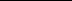 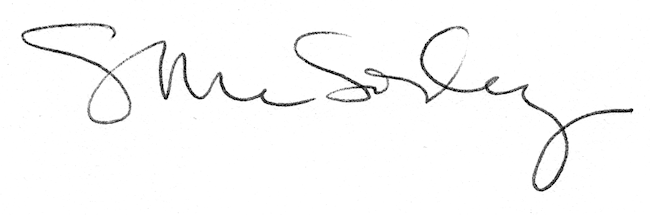 